П О С Т А Н О В Л Е Н И ЕАДМИНИСТРАЦИИ БОЛЬШЕСЕЛЬСКОГО МУНИЦИПАЛЬНОГО РАЙОНАот 17.01.2014г.         № 40с. Большое Село О муниципальной целевой программе «Комплексная программа модернизации и реформирования  жилищно-коммунального хозяйства Большесельского муниципального района» на 2014-2016 годыВ соответствии с постановлением Администрации Большесельского муниципального района от 23.09.2013 года № 1177 «Об утверждении Положения о программно – целевом планировании  и контроле в органах местного самоуправлении Большесельского муниципального района и структурных подразделениях Администрации Большесельского муниципального района»,ПОСТАНОВЛЯЮ:1. Утвердить прилагаемую муниципальную целевую программу «Комплексная программа модернизации и реформирования  жилищно-коммунального хозяйства Большесельского муниципального района» на 2014-2016 годы (приложение 1).2. Контроль за исполнением настоящего постановления возложить на Первого заместителя Главы Администрации Большесельского муниципального района Виноградова С.Г.3. Постановление вступает в силу с момента  подписанияГлава АдминистрацииБольшесельскогомуниципального района                                                           В.А. ЛубенинПриложение 1 к постановлению Администрации Большесельского муниципального района от 17.01.2014г.   № 40Муниципальная целевая программа «Комплексная программа модернизации и реформирования жилищно-коммунального хозяйства Большесельского муниципального» на 2014 - 2016 годы«ПАСПОРТ МЦПОбщая потребность в ресурсахОписание текущей ситуации и обоснование необходимости реализации МЦПЖилищно-коммунальное хозяйство (далее – ЖКХ) является одной из важных сфер экономики Большесельского муниципального района. Жилищно-коммунальные услуги имеют для населения особое значение и являются жизненно необходимыми.  От их качества зависит не только комфортность, но и безопасность проживания граждан в своём жилище. Поэтому устойчивое функционирование ЖКХ – это одна из основ социальной безопасности и стабильности в обществе. Стоимость основных фондов отрасли составляет около 145 млн. рублей. Годовой объем реализации услуг в сфере деятельности ЖКХ превышает 93млн. рублей. В сфере ЖКХ муниципального района работает  150человек. ЖКХ Большесельского муниципального района на сегодняшний день включает в себя следующие основные категории коммунальной инфраструктуры:11- котельных;39,0- километров тепловых сетей,45,3- километров  водопроводных сетей,28,5- километров канализационных сетей;10,3- километр газовых сетей.Общая площадь обслуживаемого жилищного фонда составляет более 118,52 тысяч квадратных метров, из которого около 82 процентов находится в частной собственности. Оборудовано жилищного фонда:- водопроводом – 92 процента;- канализацией – 76 процента;- центральным отоплением - 83 процента;                                                                                                                               В  течение последних лет отрасль претерпевает  серьезные изменения, осуществляется её  дальнейшее развитие на основе проведения реформирования ЖКХ, являющегося составной частью преобразований экономики            области и неразрывно связанного с целями и задачами территориального планирования Большесельского муниципального района. Проведение реформы ЖКХ является одним из приоритетных направлений социальной и экономической  политики государства. Её значимость и необходимость определяются                 реальным  состоянием данного сектора, возможными негативными социально-экономическими последствиями при отсутствии своевременного реагирования на возникающие отклонения.Анализ изменений, произошедших в ЖКХ района, показывает, что факторами успеха (сильными сторонами)  в отрасли являются:- создание правовых и организационных основ государственной политики в отрасли, определение приоритетных направлений и отработка          механизмов её реализации; - постепенное повышение доли населения в оплате жилищно-коммунальных услуг с одновременным применением мер адресной                социальной поддержки малообеспеченных слоёв населения;- завершение приёмки-передачи ведомственного жилищного фонда          и объектов социальной сферы в муниципальную собственность;- формирование конкурентной среды; - осуществление постепенного перехода к новым формам управления жилищным фондом; - реализация мероприятий по газификации, модернизации объектов инженерной инфраструктуры и энергоресурсосбережению, основной целью которых является рациональное использование энергоресурсов, исключение непроизводительных затрат при производстве коммунальных услуг. Вместе с тем наряду с положительными результатами преобразований пока не удалось обеспечить существенного улучшения ситуации в сфере ЖКХ  и обеспечить комфортные и безопасные условия проживания населения, что обусловлено наличием слабых сторон (проблем) отрасли ЖКХ.        До недавнего времени имело место негативное изменение экономических условий функционирования организаций коммунального комплекса, связанное с резким падением уровня доходов населения.Такое положение не могло не отразиться на экономическом состоянии ЖКХ. Предприятия отрасли, не имея достаточных доходов от предоставленных жилищно-коммунальных услуг, не производили инвестиций в основные производственные фонды в объемах, необходимых не только для развития инфраструктуры, но и для ее поддержки. Все это привело к ряду проблем, основными из которых являются:- недостаточное развитие коммунальных систем для обеспечения возрастающих потребностей общества, в том числе связанных с новым строительством;- неравномерное распределение коммунальных мощностей, приводящее к неэффективному использованию ресурсов;- высокий процент износа объектов коммунальной инфраструктуры и жилищного фонда, который составляет около 60 процентов; - высокий уровень потерь тепловой энергии (более 18 процентов) в процессе производства и транспортировки ресурсов до потребителей. Потери  прежде всего  связаны с техническим состоянием сетей, более трети которых нуждаются  в замене;- низкий коэффициент использования основных фондов отрасли;- недостаточный объём средств, направляемых на модернизацию       объектов коммунальной инфраструктуры;- наличие сверхнормативных затрат энергетических ресурсов на производство коммунальных услуг;                                                                                                                                                                                                     	- низкий уровень газификации жилищного фонда;- высокая доля непроизводительных расходов;- низкая эффективность системы управления в ЖКХ, преобладание административных методов хозяйствования над рыночными;-  сложное финансовое состояние организаций ЖКХ. В настоящее время большинство муниципальных предприятий ЖКХ являются убыточными, что приводит к инициированию налоговыми органами процедур банкротства.         Существенным препятствием для реформирования ЖКХ является значительный объём накопленной дебиторской (около 13млн. рублей) и кредиторской (21млн. рублей) задолженности организаций ЖКХ, из-за наличия которой большая часть средств расходуется на выплату штрафов и пеней. Указанные слабые стороны отрасли ЖКХ усугубляются одновременным проведением реформы местного самоуправления и передачей полномочий в сфере ЖКХ на уровень вновь образованных поселений в соответствии с Федеральным законом от 6 октября 2003 года № 131-ФЗ «Об общих принципах организации местного самоуправления в Российской Федерации». Выявление сильных и слабых сторон в области ЖКХ важно прежде всего в контексте анализа возможностей и угроз, которые позволяют им реализоваться в том или ином направлении.К угрозам следует отнести:- невозможность перехода отрасли на рыночные отношения;- увеличение  затрат на производство жилищно-коммунальных услуг;- недофинансирование отрасли из федерального, областного бюджетов;- низкая привлекательность отрасли для инвесторов по причине наличия высоких рисков вложения средств в отрасль ЖКХ;- нежелание населения вступать в товарищества собственников жилья;- рост неплатежей населения за услуги ЖКХ;- усиление влияния федеральных факторов (тарифная политика) на рост стоимости коммунальных услуг.Реализации мероприятий по решению имеющихся в отрасли проблем       будут способствовать: - наличие нормативной базы, которая позволяет проводить эту работу;- заинтересованность и готовность муниципальных образований к участию в совместной работе по решению имеющихся проблем; - использование достижений в практике организации и работы ЖКХ других регионов России и международного опыта  повышения эффективности  работы ЖКХ;- получение софинансирования из федерального, областного бюджетов;- внедрение кредитно-финансовых механизмов развития коммунальной инфраструктуры, в том числе на базе институтов частно-государственного партнёрства.Если имеющиеся проблемы отрасли не будут решены в рамках Программы, то возможны следующие социальные последствия и чрезвычайные ситуации эпидемиологического и техногенного характера:- рост количества аварий и чрезвычайных ситуаций на объектах ЖКХ;- ухудшение экологического состояния территорий Большесельского муниципального района;- сохранение низкого уровня газификации в сельской местности;- снижение  качества предоставляемых жилищно-коммунальных услуг;- повышение износа объектов инженерной инфраструктуры и жилищного фонда;- увеличение потерь энергетических ресурсов в процессе их доставки потребителям;- невозможность обеспечения технического перевооружения и реконструкции отрасли;- снижение надёжности работы систем жизнеобеспечения.Таким образом, исходя из анализа сильных и слабых сторон, рисков (угроз) и возможностей можно сделать вывод,  что, несмотря на угрозы  и риски, существует достаточно позитивных факторов, способных обеспечить успешную реализацию намечаемых мероприятий. В результате проведённого анализа и возможности финансирования мероприятий Программы из областного, местного бюджетов на начальной стадии её реализации  предполагается направить усилия на  устранение следующих слабых сторон и  ликвидацию предполагаемых угроз:- высокого уровня непроизводительных расходов на производство         жилищно - коммунальных услуг;- низкого качества предоставляемых жилищно-коммунальных услуг;- высокого процента  износа объектов коммунальной инфраструктуры и жилищного фонда;- снижение рисков вложения средств в отрасль ЖКХ частными инвесторами;- низкого уровня газификации населённых пунктов. II. Цели МЦПIII. Задачи  МЦПМероприятия программы подлежат ежегодному уточнениюIV. Механизм реализации МЦП Реализация Программы будет направлена, в первую очередь, на преодоление слабых сторон отрасли ЖКХ.Исполнение Программы будет осуществляться в соответствии с разработанными мероприятиями.Реализацию Программы предполагается осуществлять на территории Большесельского муниципального района  на объектах  муниципальной собственности.Ответственный исполнитель Программы осуществляет:			                                                                                                              - периодический мониторинг и анализ хода выполнения мероприятий Программы;- рассмотрение результатов указанного мониторинга, принятие корректирующих решений и внесение изменений в мероприятия Программы (при необходимости);	- представление отчётности о ходе реализации Программы;	- участие в проведении экспертных проверок хода реализации мероприятий  Программы на предмет целевого использования средств;- ежеквартальное размещение информации о ходе реализации Программы на сайте Администрации Большесельского муниципального района;-  подготовку и направление в комиссию по отбору строек и объектов, финансируемых из областного бюджета в соответствии со сроками бюджетного планирования, бюджетной заявки  по объектам для включения в проект адресной инвестиционной программы на текущий год и плановый период;-  взаимодействие с органами государственной власти Российской Федерации при предоставлении  субсидий из федерального бюджета бюджету Ярославской области на софинансирование расходных обязательств, связанных с государственной поддержкой реализации инвестиционных проектов развития систем теплоснабжения и газоснабжения.V. Перечень мероприятий МЦП в части теплоснабженияVI. Перечень мероприятий МЦП в части газификации*Мероприятия программы подлежат ежегодному уточнениюПриложение 1к МЦПДерево целей и ЗАДАЧ муниципальной целевой программы «Комплексная программа модернизации и реформирования жилищно-коммунального хозяйства Большесельского муниципального района» на 2011 – 2015 годыПриложение 2к МЦП……….Паспорта объектов капитального строительства/реконструкции объектов теплоснабжения и газификации муниципальной целевой программы «Комплексная программа модернизации и реформирования жилищно-коммунального хозяйства Большесельского муниципального района» на 2014 – 2016 годы Паспорт 1Паспорт 3Паспорт 4Приложение 7к ПоложениюФорма 1ФОРМЫ ОТЧЁТОВо реализации муниципальной целевой программы/районной целевой программыОТЧЕТо реализации муниципальной целевой программы/районной целевой программы___________________________________________________________________за первое полугодие 20____года(наименование МЦП/РЦП, наименование ОИ)* Указываются годовые значения.Форма 2ОТЧЕТо реализации муниципальной целевой программы/районной целевой программы___________________________________________________________________________________________за 20____год(наименование РЦП, наименование ОИ)1. Информация о результатах и финансировании РЦП 1 Графа указывается, если данный источник предусмотрен МЦП/РЦП.2 Указываются данные редакции МЦП/РЦП, действующей на начало отчётного периода.3 Указываются данные редакции МЦП/РЦП, действующей на конец отчётного периода.2. Расчёт результативности и эффективности действующей РЦП (производится в соответствии с Методикой оценки результативности и эффективности реализации МЦП/РЦП, приведённой в приложении 8 к Положению о программно-целевом планировании и контроле в органах местного самоуправления Большесельского муниципального района и структурных подразделениях Администрации Большесельского муниципального района)Используемые сокращения:ВИ – внебюджетные источники;МЦП – муниципальная  целевая программа;ОБ – областной бюджет;ОИ – ответственный исполнитель;МБ – местный бюджет;РЦП – районная целевая  программа;ФБ–федеральный бюджет.Приложение 8к ПоложениюМетодикаоценки результативности и эффективности реализации муниципальной целевой программы/районной целевой программыДанная Методика применяется для оценки результативности и эффективности реализации муниципальной целевой программы/районной целевой программы (далее – программа). В случае если районная целевая программа имеет собственную методику расчета эффективности и результативности реализации в соответствии с требованиями федерального законодательства, данная Методика не распространяется на такую программу.В настоящей Методике используются понятия плановых и фактических значений (показателей целей и мероприятий), которые следует трактовать следующим образом:плановые значения – это значения, предусмотренные программой с учетом последних утвержденных внесений изменений в программу на момент отчета;фактические значения – это значения, представляемые ответственным исполнителем программы как фактически достигнутые исполнителями программы в ходе ее реализации.Стратегическая результативность программы – степень достижения показателей целей программы на конец отчётного периода. Различают промежуточную результативность (на отчётную дату накопительным итогом) и итоговую стратегическую результативность (на момент завершения программы).Алгоритм расчёта индекса стратегической результативности программы- рассчитать индекс стратегической результативности для показателя цели (R) по формуле:гдеPбаз — базовое значение показателя цели программы;Pфакт — фактическое значение показателя цели программы на конец отчетного периода;Pплан — плановое значение показателя цели программы на конец отчетного периода.Если базовое значение показателя (Pбаз) отсутствует или равно нулю, то для показателей, направленных на уменьшение, индекс стратегической результативности рассчитывается по формуле:- рассчитать индекс стратегической результативности для цели () по формуле:,где — индекс стратегической результативности каждого показателя цели программы;p – количество показателей цели программы;- рассчитать индекс стратегической результативности для программы () по формуле:При наличии нескольких равнозначных целей рассчитывается как среднеарифметическое:,гдеRцi — индекс стратегической результативности каждой цели программы;n – количество целей программы.При наличии нескольких неравнозначных целей Rст рассчитывается по формуле:гдеRцi — индекс стратегической результативности каждой цели программы;Ki— весовой коэффициент соответствующей цели программы.Значение весового коэффициента выражается числом в интервале от нуля до единицы. Сумма значений весовых коэффициентов должна быть равна единице.Критерии оценки стратегической результативности программы:Результативность исполнения программы – степень достижения запланированных результатов по мероприятиям программы за отчетный временной период. Различают промежуточную результативность исполнения программы (за отчетный год) и итоговую результативность исполнения программы (на момент завершения программы). Итоговая результативность исполнения программы рассчитывается как среднеарифметическое промежуточных значений результативности исполнения программы.Алгоритм расчёта индекса результативности исполнения программы (Rисп) :- индекс результативности исполнения мероприятий программы (Rм) определяется по формуле:, *гдеХ факт –фактическое значение результата мероприятия за отчетный период;Х план –плановое значение результата мероприятия за отчетный период;- индекс результативности исполнения программы (Rисп) определяется по формуле:,гдеRмi - показатель результативности исполнения мероприятий; – количество мероприятий, реализуемых в отчётном периоде.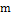 * Если положительной динамикой считается уменьшение значения результата мероприятия, необходимо перевернуть дробь (поменять местами числитель и знаменатель дроби).Критерии оценки результативности исполнения программы:Эффективность исполнения программы – это отношение степени достижения запланированных результатов исполнения мероприятий программы к степени освоения средств бюджетов всех уровней на реализацию этих мероприятий. Различают промежуточную (за отчетный год)эффективность исполнения программы и итоговую (на момент завершения программы)эффективность исполнения программы. Итоговая эффективность исполнения программы рассчитывается как отношение итоговой результативности исполнения программы к отношению фактического значения финансовых средств бюджетов всех уровней за весь период реализации программы к плановому значению финансовых средств бюджетов всех уровней за весь период реализации программы;- индекс эффективности исполнения программы (Еисп) определяется по формуле:,гдеFфакт - фактическое значение финансовых средств бюджетов всех уровней на создание результатов на отчётный период;Fплан - плановое значение финансовых средств бюджетов всех уровней на создание результатов на отчётный период.Критерии оценки эффективности исполнения программы:Стратегическая результативность программы, результативность исполнения программы и эффективность исполнения программы, состоящей из подпрограмм (при условии равной значимости), вычисляется в указанном порядке как среднеарифметическое.Если значимость подпрограмм неравна, то стратегическая результативность программы, результативность исполнения программы и эффективность исполнения программы ((определяются соответственно по формуле:гдеR(Е)цi – соответствующие индексы подпрограмм;Ki– весовой коэффициент n-й подпрограммы;n – количество подпрограмм.Значение весового коэффициента выражается числом в интервале от нуля до единицы. Сумма значений весовых коэффициентов должна быть равна единице.                                                                                                                                                           Приложение 9                                                                                                                                                                                                                                                                ФормаОТЧЕТо завершении муниципальной целевой программы______________________________________________________(наименование МЦП)Сроки реализации МЦП2014-2016 годыКуратор МЦППервый заместитель главы муниципального района Виноградов Сергей Германович (48542) 2-93-02Ответственный исполнитель МЦПОтдел жилищно-коммунального хозяйства и строительства администрации МР- заведующий отделом Игнатьев Игорь Александрович (48542) 2-94-21.Исполнитель МЦПОтдел жилищно-коммунального хозяйства и строительства администрации МР- заведующий отделом Игнатьев Игорь Александрович (48542) 2-94-21.Электронный адрес для размещения МЦП в интернетеadmin@bselo.adm.yar.ruНаименованиересурсовЕдиницаизмерениявсегоНаименованиересурсовЕдиницаизмерениявсего2014201520162016Финансовые ресурсытыс. руб.14001400---- областной бюджеттыс. руб.------ внебюджетные источникитыс. руб.---- местный бюджеттыс. руб.14001400---№п/пНаименование целиПоказательПоказательПоказательПоказательПоказательПоказатель№п/пНаименование целинаименованиеедини-ца измере-ниязначениезначениезначениезначение№п/пНаименование целинаименованиеедини-ца измере-ниябазо- воеплановоеплановоеплановое№п/пНаименование целинаименованиеедини-ца измере-ния2013 год 2014 год 2015 год 2016 год 123459791.Обеспечение эффективного, качественного и надёжного ресурсоснабжения при оказании коммунальных услуг - прирост площади отапливаемых жилых помещений и объектов социальной сферы, обеспеченных эксплуатационной надёжностью (нарастающим итогом) тыс. кв.м1,01,01,01,01.Обеспечение эффективного, качественного и надёжного ресурсоснабжения при оказании коммунальных услуг Снижение затрат на производство тепловой энергии  Руб.           на 1 Гкал 183,6182,7185,5182,71.Обеспечение эффективного, качественного и надёжного ресурсоснабжения при оказании коммунальных услуг  уровень газификации жилищного фондаБольшесельского района%44,445,045,245,5№ п/пНаименованиезадачиРезультат Результат Результат Результат Результат Результат Результат Результат Результат № п/пНаименованиезадачинаименованиеединица измере-ниязначениезначениезначениезначениезначениезначениезначение№ п/пНаименованиезадачинаименованиеединица измере-ния всегоплановое, по годамплановое, по годамплановое, по годамплановое, по годамплановое, по годамплановое, по годам№ п/пНаименованиезадачинаименованиеединица измере-ния всего2014201520152016201612345677881. Цель 1. Обеспечение эффективного, качественного и надёжного ресурсоснабжения при оказании коммунальных услуг1. Цель 1. Обеспечение эффективного, качественного и надёжного ресурсоснабжения при оказании коммунальных услуг1. Цель 1. Обеспечение эффективного, качественного и надёжного ресурсоснабжения при оказании коммунальных услуг1. Цель 1. Обеспечение эффективного, качественного и надёжного ресурсоснабжения при оказании коммунальных услуг1. Цель 1. Обеспечение эффективного, качественного и надёжного ресурсоснабжения при оказании коммунальных услуг1. Цель 1. Обеспечение эффективного, качественного и надёжного ресурсоснабжения при оказании коммунальных услуг1. Цель 1. Обеспечение эффективного, качественного и надёжного ресурсоснабжения при оказании коммунальных услуг1. Цель 1. Обеспечение эффективного, качественного и надёжного ресурсоснабжения при оказании коммунальных услуг1. Цель 1. Обеспечение эффективного, качественного и надёжного ресурсоснабжения при оказании коммунальных услуг1. Цель 1. Обеспечение эффективного, качественного и надёжного ресурсоснабжения при оказании коммунальных услуг1. Цель 1. Обеспечение эффективного, качественного и надёжного ресурсоснабжения при оказании коммунальных услуг1.1.Модернизация объектов  теплоснабжения с вводом их в эксплуатацию (строительство котельных)количество построенных и введенных в эксплуатацию котельныхшт.10110001.3.Модернизация объектов теплоснабжения с вводом их в эксплуатацию (реконструкция и оптимизация тепловых сетей)количество реконструированных и введенных в эксплуатацию  тепловых сетейкм1,50001,51,51,512345677882. Цель 2.  Улучшение качества  обеспечения коммунальными услугами населения Большесельского района  путем газификации2. Цель 2.  Улучшение качества  обеспечения коммунальными услугами населения Большесельского района  путем газификации2. Цель 2.  Улучшение качества  обеспечения коммунальными услугами населения Большесельского района  путем газификации2. Цель 2.  Улучшение качества  обеспечения коммунальными услугами населения Большесельского района  путем газификации2. Цель 2.  Улучшение качества  обеспечения коммунальными услугами населения Большесельского района  путем газификации2. Цель 2.  Улучшение качества  обеспечения коммунальными услугами населения Большесельского района  путем газификации2. Цель 2.  Улучшение качества  обеспечения коммунальными услугами населения Большесельского района  путем газификации2. Цель 2.  Улучшение качества  обеспечения коммунальными услугами населения Большесельского района  путем газификации2. Цель 2.  Улучшение качества  обеспечения коммунальными услугами населения Большесельского района  путем газификации2. Цель 2.  Улучшение качества  обеспечения коммунальными услугами населения Большесельского района  путем газификации2. Цель 2.  Улучшение качества  обеспечения коммунальными услугами населения Большесельского района  путем газификации2.1.Газификация населенных пунктов Большесельского района (строительство межпоселковых газопроводов и распределительных газовых сетей с вводом их в эксплуатацию)протяженность построенных газопроводовкм001,01,01,51,52.1.Газификация населенных пунктов Большесельского района (строительство межпоселковых газопроводов и распределительных газовых сетей с вводом их в эксплуатацию)количество квартир, имеющих техническую возможность для газификацииквартир0050505555№ п/пНаименование задачи/мероприятия (в установленном порядке)Результат выполнения мероприятияРезультат выполнения мероприятияСрок реализации, годыСрок реализации, годыПлановый объём финансирования (единица измерения)Плановый объём финансирования (единица измерения)Плановый объём финансирования (единица измерения)Плановый объём финансирования (единица измерения)Плановый объём финансирования (единица измерения)Плановый объём финансирования (единица измерения)Исполнитель и соисполнители № п/пНаименование задачи/мероприятия (в установленном порядке)наименование (единица измерения)плановое значениеСрок реализации, годыСрок реализации, годывсегоОБОБМБМБМБИсполнитель и соисполнители 1234556778889Цель 1. Обеспечение эффективного, качественного и надёжного ресурсоснабжения при оказании коммунальных услугЦель 1. Обеспечение эффективного, качественного и надёжного ресурсоснабжения при оказании коммунальных услугЦель 1. Обеспечение эффективного, качественного и надёжного ресурсоснабжения при оказании коммунальных услугЦель 1. Обеспечение эффективного, качественного и надёжного ресурсоснабжения при оказании коммунальных услугЦель 1. Обеспечение эффективного, качественного и надёжного ресурсоснабжения при оказании коммунальных услугЦель 1. Обеспечение эффективного, качественного и надёжного ресурсоснабжения при оказании коммунальных услугЦель 1. Обеспечение эффективного, качественного и надёжного ресурсоснабжения при оказании коммунальных услугЦель 1. Обеспечение эффективного, качественного и надёжного ресурсоснабжения при оказании коммунальных услугЦель 1. Обеспечение эффективного, качественного и надёжного ресурсоснабжения при оказании коммунальных услугЦель 1. Обеспечение эффективного, качественного и надёжного ресурсоснабжения при оказании коммунальных услугЦель 1. Обеспечение эффективного, качественного и надёжного ресурсоснабжения при оказании коммунальных услугЦель 1. Обеспечение эффективного, качественного и надёжного ресурсоснабжения при оказании коммунальных услугЦель 1. Обеспечение эффективного, качественного и надёжного ресурсоснабжения при оказании коммунальных услуг1.Задача 1. Модернизация объектов  теплоснабжения  с вводом их в эксплуатацию (строительство котельных)Задача 1. Модернизация объектов  теплоснабжения  с вводом их в эксплуатацию (строительство котельных)Задача 1. Модернизация объектов  теплоснабжения  с вводом их в эксплуатацию (строительство котельных)2014-20162014-2016------ДЖКК, администрация БМР1.Задача 1. Модернизация объектов  теплоснабжения  с вводом их в эксплуатацию (строительство котельных)Задача 1. Модернизация объектов  теплоснабжения  с вводом их в эксплуатацию (строительство котельных)Задача 1. Модернизация объектов  теплоснабжения  с вводом их в эксплуатацию (строительство котельных)20142014------ДЖКК, администрация БМР1.Задача 1. Модернизация объектов  теплоснабжения  с вводом их в эксплуатацию (строительство котельных)Задача 1. Модернизация объектов  теплоснабжения  с вводом их в эксплуатацию (строительство котельных)Задача 1. Модернизация объектов  теплоснабжения  с вводом их в эксплуатацию (строительство котельных)ДЖКК, администрация БМР1.Задача 1. Модернизация объектов  теплоснабжения  с вводом их в эксплуатацию (строительство котельных)Задача 1. Модернизация объектов  теплоснабжения  с вводом их в эксплуатацию (строительство котельных)Задача 1. Модернизация объектов  теплоснабжения  с вводом их в эксплуатацию (строительство котельных)20152015------ДЖКК, администрация БМР1.Задача 1. Модернизация объектов  теплоснабжения  с вводом их в эксплуатацию (строительство котельных)Задача 1. Модернизация объектов  теплоснабжения  с вводом их в эксплуатацию (строительство котельных)Задача 1. Модернизация объектов  теплоснабжения  с вводом их в эксплуатацию (строительство котельных)20162016------ДЖКК, администрация БМР1.1Строительство автоматизированной газовой котельной в с. Дунилово Большесельского МРМощность 2,24;МВт12015------ДЖКК,ОМС Большесель-ского МРДЖКК,ОМС Большесель-ского МРДЖКК,ОМС Большесель-ского МР1.2.Реконструкция тепловых сетей от центральной котельной в с. Большое Село Большесельского МР. Паспорт 1 приложения  к РЦПколичество реконструиро-ванных и введенных в эксплуатацию тепловых сетей (шт./км)12015------ДЖКК, администрация БМРДЖКК, администрация БМРДЖКК, администрация БМР1.3.Экспертиза ПСД по объекту Автоматизированная газовая котельная в с. Дунилово Большесельского МРМощность 2,24;МВт12014------ОМС Большесель-ского МРОМС Большесель-ского МРОМС Большесель-ского МР№ п/пНаименование задачи/мероприятияРезультат выполнения мероприятияРезультат выполнения мероприятияРезультат выполнения мероприятияСрок реализации, годыПлановый объе финансированияПлановый объе финансированияПлановый объе финансированияИсполнителинаименованиенаименованиеплановое значениеСрок реализации, годывсегоОБМБ123345678101.Задача 1. Газификация населенных пунктов Большесельского района (строительство межпоселковых газопроводов и распределительных газовых сетей с вводом их в эксплуатацию)Задача 1. Газификация населенных пунктов Большесельского района (строительство межпоселковых газопроводов и распределительных газовых сетей с вводом их в эксплуатацию)Задача 1. Газификация населенных пунктов Большесельского района (строительство межпоселковых газопроводов и распределительных газовых сетей с вводом их в эксплуатацию)Задача 1. Газификация населенных пунктов Большесельского района (строительство межпоселковых газопроводов и распределительных газовых сетей с вводом их в эксплуатацию)2014-20161400-1400ДЖКК,администрацияБольшесельского МР1.Задача 1. Газификация населенных пунктов Большесельского района (строительство межпоселковых газопроводов и распределительных газовых сетей с вводом их в эксплуатацию)Задача 1. Газификация населенных пунктов Большесельского района (строительство межпоселковых газопроводов и распределительных газовых сетей с вводом их в эксплуатацию)Задача 1. Газификация населенных пунктов Большесельского района (строительство межпоселковых газопроводов и распределительных газовых сетей с вводом их в эксплуатацию)Задача 1. Газификация населенных пунктов Большесельского района (строительство межпоселковых газопроводов и распределительных газовых сетей с вводом их в эксплуатацию)20141400-14001.Задача 1. Газификация населенных пунктов Большесельского района (строительство межпоселковых газопроводов и распределительных газовых сетей с вводом их в эксплуатацию)Задача 1. Газификация населенных пунктов Большесельского района (строительство межпоселковых газопроводов и распределительных газовых сетей с вводом их в эксплуатацию)Задача 1. Газификация населенных пунктов Большесельского района (строительство межпоселковых газопроводов и распределительных газовых сетей с вводом их в эксплуатацию)Задача 1. Газификация населенных пунктов Большесельского района (строительство межпоселковых газопроводов и распределительных газовых сетей с вводом их в эксплуатацию)1.Задача 1. Газификация населенных пунктов Большесельского района (строительство межпоселковых газопроводов и распределительных газовых сетей с вводом их в эксплуатацию)Задача 1. Газификация населенных пунктов Большесельского района (строительство межпоселковых газопроводов и распределительных газовых сетей с вводом их в эксплуатацию)Задача 1. Газификация населенных пунктов Большесельского района (строительство межпоселковых газопроводов и распределительных газовых сетей с вводом их в эксплуатацию)Задача 1. Газификация населенных пунктов Большесельского района (строительство межпоселковых газопроводов и распределительных газовых сетей с вводом их в эксплуатацию)2015-1--1.Задача 1. Газификация населенных пунктов Большесельского района (строительство межпоселковых газопроводов и распределительных газовых сетей с вводом их в эксплуатацию)Задача 1. Газификация населенных пунктов Большесельского района (строительство межпоселковых газопроводов и распределительных газовых сетей с вводом их в эксплуатацию)Задача 1. Газификация населенных пунктов Большесельского района (строительство межпоселковых газопроводов и распределительных газовых сетей с вводом их в эксплуатацию)Задача 1. Газификация населенных пунктов Большесельского района (строительство межпоселковых газопроводов и распределительных газовых сетей с вводом их в эксплуатацию)2016-0-1.1.Проектные работы по газификации участков улиц : 8 Марта, Садовая, Свободы, Солнечная,, 3-я Строителей в т.ч экспертиза ПСДПроектные работы по газификации участков улиц : 8 Марта, Садовая, Свободы, Солнечная,, 3-я Строителей в т.ч экспертиза ПСДпротяженность построенных газопроводов, км0,72014200,00200,0ОМС Большесель-ского МР1.1.Проектные работы по газификации участков улиц : 8 Марта, Садовая, Свободы, Солнечная,, 3-я Строителей в т.ч экспертиза ПСДПроектные работы по газификации участков улиц : 8 Марта, Садовая, Свободы, Солнечная,, 3-я Строителей в т.ч экспертиза ПСД250ОМС Большесель-ского МР1.1.Проектные работы по газификации участков улиц : 8 Марта, Садовая, Свободы, Солнечная,, 3-я Строителей в т.ч экспертиза ПСДПроектные работы по газификации участков улиц : 8 Марта, Садовая, Свободы, Солнечная,, 3-я Строителей в т.ч экспертиза ПСДОМС Большесель-ского МР1.1.Проектные работы по газификации участков улиц : 8 Марта, Садовая, Свободы, Солнечная,, 3-я Строителей в т.ч экспертиза ПСДПроектные работы по газификации участков улиц : 8 Марта, Садовая, Свободы, Солнечная,, 3-я Строителей в т.ч экспертиза ПСДОМС Большесель-ского МР1.2.Газификации участков улиц : 8 Марта, Садовая, Свободы, Солнечная,, 3-я СтроителейГазификации участков улиц : 8 Марта, Садовая, Свободы, Солнечная,, 3-я Строителейпротяженность построенных газопроводов, км0,72015---ДЖКК,ОМС Большесель-ского МР1.3.Проектные работы по строительству распределительного газопровода вс. Дунилово Большесельского МРПроектные работы по строительству распределительного газопровода вс. Дунилово Большесельского МРпротяженность построенных газопроводов, км5,02014120001200ОМС Большесель-ского МР1.4.Газификация МКД по ул. Челюскинцеы, Усыскина, пл. СоветскаяГазификация МКД по ул. Челюскинцеы, Усыскина, пл. Советская0,32016---ОМС Большесель-ского МР№п/пНаименование характеристики объекта/проектаЗначение характеристики объекта/проекта1.Наименование объекта (инвестиционный проект)реконструкция тепловых сетей от центральной котельной в с. Большое Село Большесельского МР2.Цель инвестиционного проектаобеспечение эффективного, качественного и надёжного теплоснабжения при оказании коммунальных услуг в с. Большое Село 3.Сроки  строительства/реконструкции объекта, годы (начало и окончание)2016 год4.Место нахождения объекта (адрес земельного участка)с. Большое Село Большесельского МР5.Главный распорядитель средств областного бюджетаДЖКК6.Предполагаемая стоимость объекта, тыс. руб. (в текущих ценах)111117.Количественные показатели (показатель) результатов реализации инвестиционного проекта (планируемая мощность объекта)1,0 км тепловой сети8.Значение оценки обоснованности и эффективности использования средств областного бюджета, направляемых на капитальные вложения в проект*не обосновано. Документация в работе№п/пНаименование характеристики объекта/проектаЗначение характеристики объекта/проекта1.Наименование объекта (инвестиционный проект)Газификациия участков улиц: 8 Марта, Садовая, Свободы, Солнечная,, 3-я Строителей)2.Цель инвестиционного проектаулучшение качества обеспечения коммунальными услугами населения Большесельского МР3.Сроки  строительства/реконструкции объекта, годы (начало и окончание)2015 год4.Место нахождения объекта (адрес земельного участка)Большесельский МР с. Большое Село5.Главный распорядитель средств областного бюджетаДЖКК6.Предполагаемая стоимость объекта, тыс. руб. (в текущих ценах)21007.Количественные показатели (показатель) результатов реализации инвестиционного проекта (планируемая мощность объекта)протяженность построенных газопроводов – 0,7 км;  количество квартир, имеющих техническую возможность для газификации, – 158.Значение оценки обоснованности и эффективности использования средств областного бюджета, направляемых на капитальные вложения в проект*Не обосновано, документация в работе№п/пНаименование характеристики объекта/проектаЗначение характеристики объекта/проекта1.Наименование объекта (инвестиционный проект)Строительство автоматизированной газовой котельной в с. Дунилово Большесельского МР2.Цель инвестиционного проектаобеспечение эффективного, качественного и надёжного теплоснабжения при оказании коммунальных услуг в с. Дунилово 3.Сроки  строительства/реконструкции объекта, годы (начало и окончание)2015 год4.Место нахождения объекта (адрес земельного участка)с. Дунилово Большесельского МР5.Главный распорядитель средств областного бюджетаДЖКК6.Предполагаемая стоимость объекта, тыс. руб. (в текущих ценах)170007.Количественные показатели (показатель) результатов реализации инвестиционного проекта (планируемая мощность объекта)2,24 МВт8.Значение оценки обоснованности и эффективности использования средств областного бюджета, направляемых на капитальные вложения в проект*не обосновано. Документация в работе№п/п Наименованиезадачи/мероприятияРезультат выполнениязадачи/мероприятияРезультат выполнениязадачи/мероприятияРезультат выполнениязадачи/мероприятияРезультат выполнениязадачи/мероприятияОбъём финансирования за счёт средств местного бюджета, тыс.руб.Объём финансирования за счёт средств местного бюджета, тыс.руб.Объём финансирования за счёт средств местного бюджета, тыс.руб.Объём финансирования за счёт средств местного бюджета, тыс.руб.Причины отклонений ожидаемых результатов мероприятий и ожидаемых объёмов финансированияот плананаименование (единицаизмерения)план*фактпрогноз на конец годаутверждённый в программе*утверждённыйрешениемо МБ*фактпрогнозна конец годаПричины отклонений ожидаемых результатов мероприятий и ожидаемых объёмов финансированияот плана12345678910111.Задача 1.1.1.n.Задача n.n.1.n.2.Итого по РЦП№п/п Наименованиезадачи/мероприятияРезультат выполнениязадачи/мероприятия Результат выполнениязадачи/мероприятия Результат выполнениязадачи/мероприятия Объём финансирования, тыс.руб.Объём финансирования, тыс.руб.Объём финансирования, тыс.руб.Объём финансирования, тыс.руб.Объём финансирования, тыс.руб.Объём финансирования, тыс.руб.Объём финансирования, тыс.руб.Объём финансирования, тыс.руб.Объём финансирования, тыс.руб.Объём финансирования, тыс.руб.Причины отклонений результатов мероприятий и объёмовфинансированияот плана№п/п Наименованиезадачи/мероприятиянаименование (единицаизмерения)планфактФБ1ФБ1МБ1МБ1МБ1МБ1ОБ1ОБ1ВИ1ВИ1Причины отклонений результатов мероприятий и объёмовфинансированияот плана№п/п Наименованиезадачи/мероприятиянаименование (единицаизмерения)планфактпланфактутверж-дённый в программеутверж-дённый в программеутверж-дённый решением о МБфактпланфактпланфактПричины отклонений результатов мероприятий и объёмовфинансированияот плана12345678293101112131415161.Задача 1.Задача 1.Задача 1.Задача 1.n.Задача n.Задача n.Задача n.Задача n.Итого по РЦПИтого по РЦПИтого по РЦПИтого по РЦП№п/пНаименование показателя целиЕдиница измеренияЗначение показателяЗначение показателяЗначение показателя№п/пНаименование показателя целиЕдиница измерениябазовоеплановоефактическое123456Значение индекса стратегической результативности программы (Rст)Стратегическаярезультативность программыRст 95%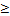 высокорезультативная 85% < Rст 95%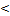 среднерезультативная Rст≤ 85%низкорезультативная Значение индекса результативности исполнения программы (Rисп)Результативностьисполнения программыRисп95%высокорезультативная 85% < Rисп95%среднерезультативная Rисп≤ 85%низкорезультативная Значение индекса эффективности исполнения программы (Еисп)Эффективность исполнения программыЕисп≥ 100%высокоэффективная90% < Еисп< 100%среднеэффективнаяЕисп ≤ 90%низкоэффективная№п/пНаименованиеПланФактРеквизиты подтверждающих документов123451.Значение целевых показателей МЦП2.Общий объём финансирования МЦП- всегов том числе по источникам финансирования:- федеральный бюджет- областной бюджет- местный бюджеты- внебюджетные источники3.Длительность МЦП4.Краткое описание проблем выполнения МЦП5.Выводы и предложения по дальнейшему внедрению/использованию результатов МЦП6.Стратегическая результативность МЦП7.Итоговая результативность исполнения МЦП8.Итоговая эффективность исполнения МЦП9.Ответственные лица, готовые дать комментарии и пояснения по отчётудолжности, Ф.И.О. контактных лиц, телефоныдолжности, Ф.И.О. контактных лиц, телефоныдолжности, Ф.И.О. контактных лиц, телефоны